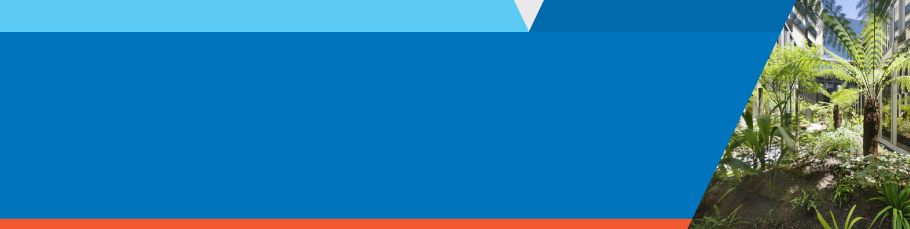 The Victorian Health and Human Services Building Authority (VHHSBA) produces the quarterly Sustainability in Healthcare Update to inform health services on sustainability initiatives being implemented across the healthcare sector, as well as key sustainability issues of interest. Staff movements – comings and goingsSarah Bending returned to her role as Environmental Programs Advisor on 4 December 2020 having been on secondment since July in the department’s Environmental Health Unit. Jacqueline Shields joined the Sustainability Unit team during that time, and we’d like to thank Jacqueline for her stellar work especially managing our three online events (two webinars and online forum) successfully held in September and November. Jacqueline is staying on at VHHSBA in a new role as Senior Project Officer in our Planning & Development team. Rachel McConville, our Waste Education Officer, has moved on after two and a half years with the team joining the City of Melbourne to deliver the cities’ circular economy strategy. Rachel is keen to stay in touch and invites current connections to reach out via her LinkedIn account. For any support with resource recovery within hospitals and improving waste management, please direct enquires to Tiernan Humphrys or Sarah Bending. 2019-20 health service environmental performance In late October the Department of Health and Human Services 2019-2020 Annual Report <https://www.dhhs.vic.gov.au/publications/annual-report-department-health-and-human-services> was tabled in Parliament and published on the department website. The report provides a snapshot of the department's environmental performance and achievements for the financial year. Key achievements include:reduction of health service emissions by 5.8 per cent or 50,139 tonnes CO2-e compared to 2018-19,installation of an addition 3,364 kilowatt-peak of solar generation capacity across 35 health facilities that will reduce emissions by 5,150 tonnes CO2-e,implementing polyvinylchloride (PVC) recycling at 28 health services across Victoria, anddelivery of seven regional waste in healthcare workshops.The Environmental sustainability report is on pages 176-191 and details the progress made on reducing our environmental footprint and managing climate change risks. Access the report via this link: <https://www.dhhs.vic.gov.au/publications/annual-report-department-health-and-human-services>The report contains the energy usage for the public health system across Victoria including electricity, natural gas, co-generation steam LPG and diesel as well as the associated greenhouse gas emissions. Water use, waste production, transportation/fleet, procurement and paper use are also outlined as is the consolidated pollutants from public hospitals reported through the National Pollutant Inventory. State Budget investment in energy security, efficiency and solarThe 2020-21 State Budget delivered an unprecedented investment in health services and infrastructure with an allocation of $9billion over the next four years, including investment in energy security, efficiency and solar. Specific investment in hospital energy security, efficiency and solar is:$80 million for ensuring reliable energy can be supplied to The Alfred, Royal Melbourne Hospital, Dandenong Hospital, St Vincent’s Hospital Melbourne and University Hospital Geelong, as well as ensuring Victorian hospitals have sufficient capacity and reliable back up energy supply in the event of a power failure in the electricity grid. Emergency diesel generators are also to be installed at health facilities across the state to maintain backup energy supply.$40 million of loans to install solar power and upgrade health facilities with high-efficiency LED lights which will deliver financial savings and lower emissions.$60 million of loans for the Greener Government Buildings program to support initiatives to improve the energy efficiency of government buildings, including hospitals, to lower energy costs to government, reduce greenhouse gas emissions and create jobs. The Sustainability Unit is developing the appropriate documentation on how to access loans for energy efficiency and solar. Further information will be communicated in due course. The budget papers are available at <https://www.budget.vic.gov.au/budget-papers>Inquiry into tackling climate change in Victorian communitiesThe Legislative Assembly Environment and Planning Committee has completed its the inquiry into tackling climate change in Victorian communities and published its report.The report found that Victoria’s climate has already changed due to the increased concentration of greenhouse gases in the atmosphere since pre-industrial times. The State has experienced an increase in average annual temperature of just over 1 degree Celsius, along with a decrease in autumn and winter rainfall and a significant increase in the risk of bushfire. However, if average annual temperatures increased by more than 2 degrees Celsius in Victoria, there would be a doubling of the number of very hot days each year, significant sea level rise, further declines in snowfall and rainfall, and longer fire seasons, with a rise in the number of very high fire danger days.The report makes 38 findings and 72 recommendations, a number of which relate to climate change and health and embedding sustainability into public infrastructure. These include:That the Victorian Government research the link between climate change and mental health and how this should be incorporated into treatments by clinicians (Recommendation 9).That the Victorian Government consider the contribution of climate change in its implementation of the recommendations of the Royal Commission into Victoria’s Mental Health System (Recommendation 10).That the Victorian Government ensure its upcoming Victorian Renewable Energy Target auction sources 100% renewable electricity to cover the consumption of all Victorian public service bodies, public entities and state-owned infrastructure that are not already sourcing 100% renewable electricity to the maximum practical extent (Recommendation 16).That the Victorian Government collect and publish consistent data on the sustainability performance or rating of all new government construction projects and upgrades with a value over $2 million (Recommendation 29).That the Victorian Government establish a Sustainable Government Buildings Community of Practice to collaborate on best practice environmentally sustainable design in Government building projects. This group should include representation from the Department of Treasury and Finance, Victorian Government Architect, Sustainability Victoria, and all Victorian government building and infrastructure authorities (Recommendation 30).That the Sustainable Government Buildings Community of Practice, as its first item of business, work to harmonise Victorian Government sustainability guidelines for Government building projects. This should include consultation with industry groups and experts (Recommendation 31).The VHHSBA Sustainability Unit is working with the Department of Environment, Land, Water and Planning and Office of Projects Victoria on projects that broadly align with these recommendations, including the second Victorian Renewable Energy Target and whole of Victorian government sustainability investment guidelines.Premier’s Sustainability Awards - finalistsThe Premier’s Sustainability Awards, now in its 18th year, recognise and celebrate industries, businesses and communities across Victoria leading the way to a sustainable future. Twenty-eight finalists have been announced across 10 categories with the online award ceremony to take place at 4pm Wednesday 16 December hosted by meteorologist and weather presenter, Jane Bunn. Tickets for the free event can be booked via the link Premier’s Sustainability Awards 2020 <https://www.eventbrite.com.au/e/premiers-sustainability-awards-ceremony-2020-tickets-129630844345>The health category celebrates leadership and excellence in the delivery of initiatives that contribute to sustainable outcomes in the health sector and community. The 2020 finalists are Alfred Health and Bendigo Health. Alfred Health implemented a War on Waste (WoW) strategy to improve their sustainability credentials and minimise waste. With goals to avoid and reduce waste, improve segregation and reduce contamination, Alfred Health rolled out waste signage systems, stringent bin colour coding labels and carefully considered bin layout. The implementation of the strategy saw recycling rates improve by 50 per cent, reduced clinical waste and resulted in broader staff engagement with environmental sustainability.Bendigo Health has successfully diverted approximately one tonne of curtains, which need to be replaced every 12 months for quality purposes, from landfill and fosters a community sense of patient and employee pride through having posters displaying their initiative throughout the facility. This project was funded by VHHSBA through its innovation grant program.Environmental data – mid-year review It is time to check the performance of the Eden Suite tenancy for each health service. Eden Suite is a web-based solution for carbon and environment reporting and management needs including data management, monitoring, analysis, and reporting. A mid-year review will identify any potential data supply issues and allow facility records to be edited, updated or retired. To access Eden Suite, use the following link or type it into your browser <https://dse.edensuite.com.au/> and enter your login details. The training site has multiple resources including demonstration videos and a system user guide available at <http://training.edensuite.com.au/>A VHHSBA review has identified multiple data records for several health services for measurement devices not setup in the system: 1,699 electricity records across 31 health services, 322 natural gas records across 22 health services and 297 water records across 28 health services. The Eden Suite support team will be in touch with users to work though the list of orphaned data records in each health service. For more information regarding Eden Suite tenancy, please contact <edms@dhhs.vic.gov.au> or <julian.freeland@dhhs.vic.gov.au>.Solar Panels – uploading data and maintenance checklistThe Victorian Health and Human Services Building Authority requires:automated capture of nett generation data from on-site solar PV systemsreporting into the online EDMS regardless of how the solar PV system is funded.This reporting is configured through the inverter. Inverters installed after 2015 should have the capability to meet the requirements. Where older inverters do not have the capability to meet the requirements, reporting can be delayed until the inverter is replaced. More information is available on the VHHSBA website <https://www.vhhsba.vic.gov.au/reporting-solar-photovoltaic-data>.If your hospital has solar installed and would like to check if it is reporting to Eden Suite, please provide the following information – facility name, solar size and estimated date of installation to edms@dhhs.vic.gov.au. If you have had solar installed and commissioned, a guide has been developed to help with the routine maintenance steps to keep it performing at capacity. The solar maintenance guide is available at <https://www.vhhsba.vic.gov.au/sites/default/files/2020-05/VHHSBA-solar-array-maintenance-checklist-20200227.docx>.AHIA ESD sub-group updateThe Australasian Healthcare Infrastructure Alliance (AHIA) comprises senior asset managers from the public health authority of each Australian state and territory and New Zealand. The Alliance works across Australia and New Zealand to bring together information, research, and practical experience about developing and managing health assets and infrastructure. VHHSBA’s Tiernan Humphrys, Manager Environmental Sustainability and Julian Freeland, Senior Project Officer co-chair the AHIA ESD sub-group. The key activities include:development and application of the NABERS for hospitals <https://www.nabers.gov.au/ratings/spaces-we-rate/public-hospitals> energy, water, and waste toolsstock-take of hospital sustainability initiatives across jurisdictions and investigation of how sustainability can be better integrated into the Australasian Health Facility Guidelines <https://healthfacilityguidelines.com.au/aushfg-parts>sharing best practice on sustainability in capital works, including electrification of hospitals, batteries, and installation of solar.Waste and recycling signageThe department has published signage to assist with waste sorting in healthcare. A sign has been developed for most waste streams and in some cases signs specific to hospital departments. The 17 different signs can be downloaded from the website <https://www2.health.vic.gov.au/hospitals-and-health-services/planning-infrastructure/sustainability/waste/waste-and-recycling-signage>The posters are consistent with resources released earlier this year as part of the same project – a waste decision tree, educational power point slides and a clinical waste guidance supplement.  These resources can be found here:< https://www2.health.vic.gov.au/hospitals-and-health-services/planning-infrastructure/sustainability/waste/clinical-related-waste>Social procurement research paper and supportThe Victorian Parliamentary Library has released a new research paper ‘The Promise of Social Procurement’. The paper argues that the Victorian government and business could help create more jobs for disadvantaged jobseekers through greater use of ‘social procurement’ policies.“This is a really valuable paper,” said Nazih Elasmar, President of the Legislative Council. “It will assist the Parliament and the community in thinking about how we can use our resources strategically to help some of those hardest hit by this pandemic.”The paper suggests that, while the future of Victoria’s social procurement landscape looks promising, a number of key issues require further deliberation if such policies are to successfully connect jobseekers experiencing disadvantage with decent employment opportunities.Health Purchasing Victoria (HPV) continues to support health services in implementing their social procurement strategies or commitments under Victoria’s Social Procurement Framework (SPF). A foundation eLearning module has been launched on HPV’s e-learning platform ECHO which is designed to help both procurement and non-procurement staff understand SPF requirements in 30 minutes or less.Access the link to the paper: <https://parliament.vic.gov.au/publications/research-papers/download/36-research-papers/13972-the-promise-of-social-procurement-leveraging-purchasing-power-to-create-inclusive-employment-opportunities>Access the link for more information about the HPV ECHO platform: <https://www.hpv.org.au/news-centre/2020-news/social-procurement-framework-support-continues-in-2020/>Global Green and Healthy Hospitals (GGHH) - updateVHHSBA encourages public health services to join GGHH <https://www.greenhospitals.net/> and access the many benefits provided through the network which include networking and support from a community of sustainable healthcare colleagues across Australia, New Zealand and globally. There are resources available which have been developed specifically for healthcare sustainability as well as opportunities for international recognition for environmental achievements. The international Healthcare Climate Challenge Awards <https://www.greenhospitals.net/about-challenge/> are awarded to health institutions taking impressive action to reduce their carbon footprint, improve their resilience to the impacts of climate change, and showing leadership in this space. This year Ambulance Victoria received a Gold Climate Leadership Award and Silver Renewable Energy Award for their leadership in addressing climate change and reducing their use of fossil fuels for energy. Other award recipients in our region include the New South Wales Nurses and Midwives’ Association, UnitingCare Queensland, Auckland District Health Board, and Northland District Health Board. Read more about award winners from around the world here. <https://www.greenhospitals.net/announcing-the-2020-climate-champions/>Recently released case studies have been added to the GGHH case study library at <https://www.greenhospitals.net/case-studies/>. These include: Ambulance Victoria on Targeting 100% Renewable Energy by 2025 <https://www.caha.org.au/health-climate-awards-201202#:~:text=This%20year%20Ambulance%20Victoria%20received,in%20the%20year%202019%2D20.> and Queanbeyan Hospital and Health Service on R.A.W. project – Rescued and Wasted Food. <https://www.greenhospitals.net/wp-content/uploads/2020/10/GGHH-Case-Study-R.A.W.-project-%E2%80%93-Rescued-and-Wasted-Food-Queanbeyan-Hospital-and-Health-Service.pdf>If you have any questions or would like to become a member of the GGHH, please contact Carol Behne, CAHA Sustainable Healthcare Program Manager & GGHH Pacific Region Coordinator. Access the GGHH Pacific region website for more information <https://www.caha.org.au/globalgreen_healthyhospitals>.Australian Packaging Covenant Organisation guide on recycled materialsThe Australian Packaging Covenant Organisation (APCO) has published a new resource Supporting government procurement of recycled materials. The aim is to help increase government procurement of recycled content being a critical piece of the puzzle to support delivery of the 2025 National Packaging Targets. The report sets out the practical challenges that procurement managers face at each step of the procurement process and outlines a series of strategies to overcome them. Primarily developed for local governments, government agencies and businesses seeking to supply materials to government, the report draws on in-depth consultation with local government associations and state government agencies throughout its development. Potential roadblocks are addressed, including how procurement managers can access detailed and reliable information on products and materials, including technical product information, local availability, standards, lifecycle impacts and sustainability/recycled content certifications. The report outlines the range of resources and tools available on market, including the new Australian Circular Economy Hub, launched in November 2020.  The procurement supply chain and establishing the business case for recycled content is also examined closely. The guide can be downloaded at <https://documents.packagingcovenant.org.au/public-documents/Supporting%20Government%20Procurement%20of%20Recycled%20Materials.>Sustainability webinars and online forum 2020 Recently the Environmental Sustainability team held two webinars and an online forum aimed at improving the environmental performance of the health system and providing practical and timely support. We are grateful for the wonderful collaboration and participation from the many interesting speakers who generously gave their time to present at these events, as well as the support from across the sector from like-minded peers.Guidelines for sustainability in capital works webinar, 9 September 2020In May this year, VHHSBA released the revised Guidelines for sustainability in capital works which are applicable to all healthcare capital works delivered by VHHSBA and public hospitals and health services - new builds, retrofits and refurbishments. The Guidelines set the sustainability standards and expectations for all public healthcare capital works in Victoria. They outline the requirements and provide practical advice of how to build sustainable and resilient healthcare buildings. Learn about the changes as they apply to installation of solar, waste and resource recovery, indoor environment quality, theatre set-backs, climate change adaption and NABERS for Hospitals during the webinar. This event was held in partnership with the team from the National Australian Built Environment Rating System (NABERS).Watch the delivering sustainable, healthy and resilient hospitals webinar at    <https://www.vhhsba.vic.gov.au/news/webinar-delivering-sustainable-healthy-and-resilient-hospitals>The Guidelines for sustainability in capital works can be downloaded at <https://www.vhhsba.vic.gov.au/guidelines-sustainability-capital-works>Clinical waste webinar, 30 September 2020On 30 September 2020, Rachel McConville, Waste Education Officer, hosted a webinar on clinical waste during COVID-19. Partnering with Health Purchasing Victoria, the Environment Protection Authority and the Department of Environment, Land, Water and Planning. The webinar provided:an update on the clinical waste collection status during COVID-19the avenues of support availablefuture planning considerations.Watch the Status of clinical waste collections during COVID-19 and future planning recording <https://www.vhhsba.vic.gov.au/news/webinar-status-clinical-waste-collections-during-covid-19-and-future-planning>Sustainability in healthcare online forum, 19 October 2020  Our annual 2020 Sustainability in healthcare Forum was in a virtual format for 2020 with the focus on best practice in environmental sustainability. With over 120 attendees joining on the day from across the health services nationally, we were able to continue to support transitioning to a more environmentally sustainable healthcare system. We are incredibly grateful for the support and participation of all of our presenters. Rob Fiske, CEO VHHSBA shared the focus areas for the organisation across 2019/2020 and into 2021, highlighting the need to be vigilant about climate change adaption and the impact on the health services, as well as VHHSBA’s focus on solar. This was expanded upon by Dr Angie Bone, Deputy Health Officer, Environment, DHHS who shared the department’s broader climate change adaption planning from a policy perspective and the roadmap for the coming years, designed to tackle the impacts of climate change. Sally Mangan, Director Sustainability, Ambulance Victoria, outlined the impressive advances by the organisation over the past few years demonstrating what can be achieved with strong executive support, commitment and a passionate sustainability team. Monash Health, West Wimmera Health Service, South West Healthcare, Peninsula Health, Eastern Health and Austin Health were six of the successful recipients of the 2020 Innovation Grants Program funding. Quickfire presentations were given providing an insightful overview of each of the grants, the hypotheses, extensive research undertaken, options explored, and learnings were shared for the greater good of the health sector.  Our presenters were:Sharon McNulty, Director Support Services and Susanne Sturm Senior Pharmacist, Monash Health - Removing plastic bags in the pharmacy journeyElvira Hewson, Environmental Sustainability Officer, South West Healthcare - Piloting a regionally relevant climate resilient greening initiativeDarren Welsh, Executive Director, Quality and Safety and Beau Lovett, Engineering Services Officer, West Wimmera Health Service - Establishing a specialist recycling service in a rural health serviceRachel Ulbrick, Environmental & Sustainability Manager, Peninsula Health - Recycling theatre packs and laparoscopic instruments Antony Howard, Associate Director Environmental Sustainability & Outer East Infrastructure and Jorja Collins, Dietitian, Eastern Health - Examining the potential for the re-use of unopened shelf stable food waste in the hospital environmentTiernan Humphrys, Manager Environmental Sustainability, VHHSBA - Carbon footprint of pathology testing.A recording of the event can be accessed via this link <https://www.vhhsba.vic.gov.au/event/online-forum-sustainability-healthcare> The submitted questions and answers have also been posted on the VHHSBA website. All speakers welcome being contacted directly to further share learnings.Summary of resources online The Department of Health and Human Services (DHHS) and Victorian Health and Human Services Building Authority (VHHSBA) websites contain a wealth of the latest resources on sustainability in healthcare. Department of Health and Human Services (DHHS) - Sustainability in Healthcare
<www.health.vic.gov.au/sustainability>Victorian Health and Human Services Building Authority (VHHSBA), a branch of DHHS  <www.vhhsba.vic.gov.au>quarterly Sustainability Updates (dating back to March 2014),videos outlining the importance of sustainability in the healthcare system,case studies and factsheets on sustainability initiatives to assist health services,guidelines and guidance notes around sustainability issues relevant to the healthcare sector, andtemplates including relating to environmental management planningtopics: capital works, carbon management, data management tools, dialysis services, environmental compliance, energy, procurement, transport, waste and water. Key contactsSustainability in healthcare updateUpdate No. 31, December 2020Tiernan HumphrysManager Environmental Sustainability 8644 5970Sarah BendingEnvironmental Programs Advisor8644 5968sarah.bending@dhhs.vic.gov.auJulian FreelandResource Efficiency0438 303 250To receive this publication in an accessible format, call 9096 2119 using the National Relay Service 13 36 77 if required, or email sustainability@dhhs.vic.gov.au. Authorised and published by the Victorian Government, 1 Treasury Place, Melbourne.© State of Victoria, Department of Health and Human Services, December 2020, ISSN 2207-0893 (Online)(pdf)Available at www.health.vic.gov.au/sustainability